EVALUASI PEMBELAJARANKomponen Penilaian UTS : 30 %Tugas : 20 %UAS (Presentasi) : 50 %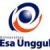 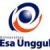 RENCANA PEMBELAJARAN SEMESTER GANJIL 2016/2017RENCANA PEMBELAJARAN SEMESTER GANJIL 2016/2017RENCANA PEMBELAJARAN SEMESTER GANJIL 2016/2017RENCANA PEMBELAJARAN SEMESTER GANJIL 2016/2017RENCANA PEMBELAJARAN SEMESTER GANJIL 2016/2017RENCANA PEMBELAJARAN SEMESTER GANJIL 2016/2017RENCANA PEMBELAJARAN SEMESTER GANJIL 2016/2017RENCANA PEMBELAJARAN SEMESTER GANJIL 2016/2017RENCANA PEMBELAJARAN SEMESTER GANJIL 2016/2017RENCANA PEMBELAJARAN SEMESTER GANJIL 2016/2017PROGRAM STUDI TEKNIK INFORMATIKA FAKULTAS ILMU KOMPUTERPROGRAM STUDI TEKNIK INFORMATIKA FAKULTAS ILMU KOMPUTERPROGRAM STUDI TEKNIK INFORMATIKA FAKULTAS ILMU KOMPUTERPROGRAM STUDI TEKNIK INFORMATIKA FAKULTAS ILMU KOMPUTERPROGRAM STUDI TEKNIK INFORMATIKA FAKULTAS ILMU KOMPUTERPROGRAM STUDI TEKNIK INFORMATIKA FAKULTAS ILMU KOMPUTERPROGRAM STUDI TEKNIK INFORMATIKA FAKULTAS ILMU KOMPUTERPROGRAM STUDI TEKNIK INFORMATIKA FAKULTAS ILMU KOMPUTERPROGRAM STUDI TEKNIK INFORMATIKA FAKULTAS ILMU KOMPUTERPROGRAM STUDI TEKNIK INFORMATIKA FAKULTAS ILMU KOMPUTERUNIVERSITAS ESA UNGGULUNIVERSITAS ESA UNGGULUNIVERSITAS ESA UNGGULUNIVERSITAS ESA UNGGULUNIVERSITAS ESA UNGGULUNIVERSITAS ESA UNGGULUNIVERSITAS ESA UNGGULUNIVERSITAS ESA UNGGULUNIVERSITAS ESA UNGGULUNIVERSITAS ESA UNGGULMata KuliahMata Kuliah:Perancangan Aplikasi MobilePerancangan Aplikasi MobilePerancangan Aplikasi MobileKode MKKode MK:CPA560 Mata Kuliah PrasyaratMata Kuliah Prasyarat: Basis Data Basis Data Basis DataBobot MKBobot MK:3 sksDosen PengampuDosen Pengampu:MalabayMalabayMalabayKode DosenKode Dosen:Alokasi WaktuAlokasi Waktu:Tatap muka 14 x 100 meniTatap muka 14 x 100 meniTatap muka 14 x 100 meniTatap muka 14 x 100 meniTatap muka 14 x 100 meniTatap muka 14 x 100 meniTatap muka 14 x 100 meniDeskripsi RingkasDeskripsi Ringkas:Mata kuliah yang membahas mengenai pemahaman analisis, perancangan aplikasi mobile , dan penggunaan serta pengaruh aplikasi mobile tersebut bagi masyarakat. Dan membuat mahasiswa mengerti perkembangan aplikasi teknologi mobile baik secara konsep maupun secara teknikal dengan memanfaatkan sumber daya yang ada. Mata kuliah yang membahas mengenai pemahaman analisis, perancangan aplikasi mobile , dan penggunaan serta pengaruh aplikasi mobile tersebut bagi masyarakat. Dan membuat mahasiswa mengerti perkembangan aplikasi teknologi mobile baik secara konsep maupun secara teknikal dengan memanfaatkan sumber daya yang ada. Mata kuliah yang membahas mengenai pemahaman analisis, perancangan aplikasi mobile , dan penggunaan serta pengaruh aplikasi mobile tersebut bagi masyarakat. Dan membuat mahasiswa mengerti perkembangan aplikasi teknologi mobile baik secara konsep maupun secara teknikal dengan memanfaatkan sumber daya yang ada. Mata kuliah yang membahas mengenai pemahaman analisis, perancangan aplikasi mobile , dan penggunaan serta pengaruh aplikasi mobile tersebut bagi masyarakat. Dan membuat mahasiswa mengerti perkembangan aplikasi teknologi mobile baik secara konsep maupun secara teknikal dengan memanfaatkan sumber daya yang ada. Mata kuliah yang membahas mengenai pemahaman analisis, perancangan aplikasi mobile , dan penggunaan serta pengaruh aplikasi mobile tersebut bagi masyarakat. Dan membuat mahasiswa mengerti perkembangan aplikasi teknologi mobile baik secara konsep maupun secara teknikal dengan memanfaatkan sumber daya yang ada. Mata kuliah yang membahas mengenai pemahaman analisis, perancangan aplikasi mobile , dan penggunaan serta pengaruh aplikasi mobile tersebut bagi masyarakat. Dan membuat mahasiswa mengerti perkembangan aplikasi teknologi mobile baik secara konsep maupun secara teknikal dengan memanfaatkan sumber daya yang ada. Mata kuliah yang membahas mengenai pemahaman analisis, perancangan aplikasi mobile , dan penggunaan serta pengaruh aplikasi mobile tersebut bagi masyarakat. Dan membuat mahasiswa mengerti perkembangan aplikasi teknologi mobile baik secara konsep maupun secara teknikal dengan memanfaatkan sumber daya yang ada. Capaian PembelajaranCapaian Pembelajaran:Mahasiswa mampu memahami perancangan aplikasi mobile.Mahasiswa mampu Merancang Aplikasi MobileMahasiswa Mampu memanfaatkan resources yang ada di perangkat mobileMahasiswa Mampu Memanfaatkan layanan layanan web yang di buka secara public. Mahasiswa mampu memahami perancangan aplikasi mobile.Mahasiswa mampu Merancang Aplikasi MobileMahasiswa Mampu memanfaatkan resources yang ada di perangkat mobileMahasiswa Mampu Memanfaatkan layanan layanan web yang di buka secara public. Mahasiswa mampu memahami perancangan aplikasi mobile.Mahasiswa mampu Merancang Aplikasi MobileMahasiswa Mampu memanfaatkan resources yang ada di perangkat mobileMahasiswa Mampu Memanfaatkan layanan layanan web yang di buka secara public. Mahasiswa mampu memahami perancangan aplikasi mobile.Mahasiswa mampu Merancang Aplikasi MobileMahasiswa Mampu memanfaatkan resources yang ada di perangkat mobileMahasiswa Mampu Memanfaatkan layanan layanan web yang di buka secara public. Mahasiswa mampu memahami perancangan aplikasi mobile.Mahasiswa mampu Merancang Aplikasi MobileMahasiswa Mampu memanfaatkan resources yang ada di perangkat mobileMahasiswa Mampu Memanfaatkan layanan layanan web yang di buka secara public. Mahasiswa mampu memahami perancangan aplikasi mobile.Mahasiswa mampu Merancang Aplikasi MobileMahasiswa Mampu memanfaatkan resources yang ada di perangkat mobileMahasiswa Mampu Memanfaatkan layanan layanan web yang di buka secara public. Mahasiswa mampu memahami perancangan aplikasi mobile.Mahasiswa mampu Merancang Aplikasi MobileMahasiswa Mampu memanfaatkan resources yang ada di perangkat mobileMahasiswa Mampu Memanfaatkan layanan layanan web yang di buka secara public. Buku AcuanBuku Acuan:Krannich, Dennis.(2010),”Mobile Systems Design”.Enterprise Class Mobile Application Development A Complete Lifecycle Approach for Producing Mobile Apps Leigh Williamson Roland Barcia,Omkar Chandgadkar Ashish Mathur,Soma Ray Darrell Schrag ,Roger Snook, Jianjun Zhang IBM Press December 2015Apache Cordova 4 Programming John M. Wargo, Addison Wesley April 2015Krannich, Dennis.(2010),”Mobile Systems Design”.Enterprise Class Mobile Application Development A Complete Lifecycle Approach for Producing Mobile Apps Leigh Williamson Roland Barcia,Omkar Chandgadkar Ashish Mathur,Soma Ray Darrell Schrag ,Roger Snook, Jianjun Zhang IBM Press December 2015Apache Cordova 4 Programming John M. Wargo, Addison Wesley April 2015Krannich, Dennis.(2010),”Mobile Systems Design”.Enterprise Class Mobile Application Development A Complete Lifecycle Approach for Producing Mobile Apps Leigh Williamson Roland Barcia,Omkar Chandgadkar Ashish Mathur,Soma Ray Darrell Schrag ,Roger Snook, Jianjun Zhang IBM Press December 2015Apache Cordova 4 Programming John M. Wargo, Addison Wesley April 2015Krannich, Dennis.(2010),”Mobile Systems Design”.Enterprise Class Mobile Application Development A Complete Lifecycle Approach for Producing Mobile Apps Leigh Williamson Roland Barcia,Omkar Chandgadkar Ashish Mathur,Soma Ray Darrell Schrag ,Roger Snook, Jianjun Zhang IBM Press December 2015Apache Cordova 4 Programming John M. Wargo, Addison Wesley April 2015Krannich, Dennis.(2010),”Mobile Systems Design”.Enterprise Class Mobile Application Development A Complete Lifecycle Approach for Producing Mobile Apps Leigh Williamson Roland Barcia,Omkar Chandgadkar Ashish Mathur,Soma Ray Darrell Schrag ,Roger Snook, Jianjun Zhang IBM Press December 2015Apache Cordova 4 Programming John M. Wargo, Addison Wesley April 2015Krannich, Dennis.(2010),”Mobile Systems Design”.Enterprise Class Mobile Application Development A Complete Lifecycle Approach for Producing Mobile Apps Leigh Williamson Roland Barcia,Omkar Chandgadkar Ashish Mathur,Soma Ray Darrell Schrag ,Roger Snook, Jianjun Zhang IBM Press December 2015Apache Cordova 4 Programming John M. Wargo, Addison Wesley April 2015Krannich, Dennis.(2010),”Mobile Systems Design”.Enterprise Class Mobile Application Development A Complete Lifecycle Approach for Producing Mobile Apps Leigh Williamson Roland Barcia,Omkar Chandgadkar Ashish Mathur,Soma Ray Darrell Schrag ,Roger Snook, Jianjun Zhang IBM Press December 2015Apache Cordova 4 Programming John M. Wargo, Addison Wesley April 2015SESIKEMAMPUANAKHIRMATERI PEMBELAJARANMATERI PEMBELAJARANBENTUK PEMBELAJARANSUMBER PEMBELAJARANSUMBER PEMBELAJARANINDIKATORPENILAIANINDIKATORPENILAIANINDIKATORPENILAIAN1Mahasiswa mampu menguraikan pengertian perancangan aplikasi mobilePendahuluan (Pengenalan IPerancangan Aplikasi Mobile)Pendahuluan (Pengenalan IPerancangan Aplikasi Mobile)Metoda contextual instructionMedia : kelas, komputer, LCD, whiteboard, web Krannich, Dennis.(2010),”Mobile Systems Design”.Enterprise Class Mobile Application Development A Complete Lifecycle Approach for Producing Mobile Apps Leigh Williamson Roland Barcia,Omkar Chandgadkar Ashish Mathur,Soma Ray Darrell Schrag ,Roger Snook, Jianjun Zhang IBM Press December 2015Apache Cordova 4 Programming John M. Wargo, Addison Wesley April 2015Krannich, Dennis.(2010),”Mobile Systems Design”.Enterprise Class Mobile Application Development A Complete Lifecycle Approach for Producing Mobile Apps Leigh Williamson Roland Barcia,Omkar Chandgadkar Ashish Mathur,Soma Ray Darrell Schrag ,Roger Snook, Jianjun Zhang IBM Press December 2015Apache Cordova 4 Programming John M. Wargo, Addison Wesley April 2015Menguraikan Pengertian perancangan aplikasi mobile, dan mampu menjelaskan perangkat mobile secara garis besarMenguraikan Pengertian perancangan aplikasi mobile, dan mampu menjelaskan perangkat mobile secara garis besarMenguraikan Pengertian perancangan aplikasi mobile, dan mampu menjelaskan perangkat mobile secara garis besar2Mahasiswa mampu mendefinisikan setiap kebutuhan dasar (Requirement) dalam merancang system mobileRequirementRequirementMetoda contextual instructionMedia : kelas, komputer, LCD, whiteboard, web Krannich, Dennis.(2010),”Mobile Systems Design”.Enterprise Class Mobile Application Development A Complete Lifecycle Approach for Producing Mobile Apps Leigh Williamson Roland Barcia,Omkar Chandgadkar Ashish Mathur,Soma Ray Darrell Schrag ,Roger Snook, Jianjun Zhang IBM Press December 2015Apache Cordova 4 Programming John M. Wargo, Addison Wesley April 2015Krannich, Dennis.(2010),”Mobile Systems Design”.Enterprise Class Mobile Application Development A Complete Lifecycle Approach for Producing Mobile Apps Leigh Williamson Roland Barcia,Omkar Chandgadkar Ashish Mathur,Soma Ray Darrell Schrag ,Roger Snook, Jianjun Zhang IBM Press December 2015Apache Cordova 4 Programming John M. Wargo, Addison Wesley April 2015Mahasiswa mampu mendefinisikan setiap kebutuhan dasar (Requirement) dalam merancang system mobilMahasiswa mampu mendefinisikan setiap kebutuhan dasar (Requirement) dalam merancang system mobilMahasiswa mampu mendefinisikan setiap kebutuhan dasar (Requirement) dalam merancang system mobil3Mahasiswa Mampu menganalisa dalam melakukan perancangan systemAnalysisAnalysisMetoda contextual instructionMedia : kelas, komputer, LCD, whiteboard, web Krannich, Dennis.(2010),”Mobile Systems Design”.Enterprise Class Mobile Application Development A Complete Lifecycle Approach for Producing Mobile Apps Leigh Williamson Roland Barcia,Omkar Chandgadkar Ashish Mathur,Soma Ray Darrell Schrag ,Roger Snook, Jianjun Zhang IBM Press December 2015Apache Cordova 4 Programming John M. Wargo, Addison Wesley April 2015Krannich, Dennis.(2010),”Mobile Systems Design”.Enterprise Class Mobile Application Development A Complete Lifecycle Approach for Producing Mobile Apps Leigh Williamson Roland Barcia,Omkar Chandgadkar Ashish Mathur,Soma Ray Darrell Schrag ,Roger Snook, Jianjun Zhang IBM Press December 2015Apache Cordova 4 Programming John M. Wargo, Addison Wesley April 2015Mampu Menganalisa Solusi aplikasi mobile berdasarkan kebutuhan yang sudah terdefinisi.  Mampu Menganalisa Solusi aplikasi mobile berdasarkan kebutuhan yang sudah terdefinisi.  Mampu Menganalisa Solusi aplikasi mobile berdasarkan kebutuhan yang sudah terdefinisi.  4Mahasiswa dapat merancang sebuah system mobile secara conceptDesignDesignMetoda contextual instructionMedia : kelas, komputer, LCD, whiteboard, web Krannich, Dennis.(2010),”Mobile Systems Design”.Enterprise Class Mobile Application Development A Complete Lifecycle Approach for Producing Mobile Apps Leigh Williamson Roland Barcia,Omkar Chandgadkar Ashish Mathur,Soma Ray Darrell Schrag ,Roger Snook, Jianjun Zhang IBM Press December 2015Apache Cordova 4 Programming John M. Wargo, Addison Wesley April 2015Krannich, Dennis.(2010),”Mobile Systems Design”.Enterprise Class Mobile Application Development A Complete Lifecycle Approach for Producing Mobile Apps Leigh Williamson Roland Barcia,Omkar Chandgadkar Ashish Mathur,Soma Ray Darrell Schrag ,Roger Snook, Jianjun Zhang IBM Press December 2015Apache Cordova 4 Programming John M. Wargo, Addison Wesley April 2015Mampu Mendesign Arsitektur Sebuah Aplikasi. Mampu Mendesign Data Flow Sebuah System Mampu Mendesign Arsitektur Sebuah Aplikasi. Mampu Mendesign Data Flow Sebuah System Mampu Mendesign Arsitektur Sebuah Aplikasi. Mampu Mendesign Data Flow Sebuah System 5Mahasiswa Dapat Mengenal Platform yang ada di lingkungan system mobileMobile PlatformMobile PlatformMetoda contextual instructionMedia : kelas, komputer, LCD, whiteboard, web Krannich, Dennis.(2010),”Mobile Systems Design”.Enterprise Class Mobile Application Development A Complete Lifecycle Approach for Producing Mobile Apps Leigh Williamson Roland Barcia,Omkar Chandgadkar Ashish Mathur,Soma Ray Darrell Schrag ,Roger Snook, Jianjun Zhang IBM Press December 2015Apache Cordova 4 Programming John M. Wargo, Addison Wesley April 2015Krannich, Dennis.(2010),”Mobile Systems Design”.Enterprise Class Mobile Application Development A Complete Lifecycle Approach for Producing Mobile Apps Leigh Williamson Roland Barcia,Omkar Chandgadkar Ashish Mathur,Soma Ray Darrell Schrag ,Roger Snook, Jianjun Zhang IBM Press December 2015Apache Cordova 4 Programming John M. Wargo, Addison Wesley April 2015Mampu Membedakan Platform Mobile. Mampu menjelaskan tipe tipe platform mobileMampu Membedakan Platform Mobile. Mampu menjelaskan tipe tipe platform mobileMampu Membedakan Platform Mobile. Mampu menjelaskan tipe tipe platform mobile6Mahasiswa Mampu Menjelaskan web service dan layanan yang di berikanWeb Service Web Service Metoda contextual instructionMedia : kelas, komputer, LCD, whiteboard, web Krannich, Dennis.(2010),”Mobile Systems Design”.Enterprise Class Mobile Application Development A Complete Lifecycle Approach for Producing Mobile Apps Leigh Williamson Roland Barcia,Omkar Chandgadkar Ashish Mathur,Soma Ray Darrell Schrag ,Roger Snook, Jianjun Zhang IBM Press December 2015Apache Cordova 4 Programming John M. Wargo, Addison Wesley April 2015Krannich, Dennis.(2010),”Mobile Systems Design”.Enterprise Class Mobile Application Development A Complete Lifecycle Approach for Producing Mobile Apps Leigh Williamson Roland Barcia,Omkar Chandgadkar Ashish Mathur,Soma Ray Darrell Schrag ,Roger Snook, Jianjun Zhang IBM Press December 2015Apache Cordova 4 Programming John M. Wargo, Addison Wesley April 2015Mampu Menjelaskan Apa itu Web Service Mampu Memanfaatkan Web Service. Mampu mengelola web service untuk kebutuhan Perancangan SystemMampu Menjelaskan Apa itu Web Service Mampu Memanfaatkan Web Service. Mampu mengelola web service untuk kebutuhan Perancangan SystemMampu Menjelaskan Apa itu Web Service Mampu Memanfaatkan Web Service. Mampu mengelola web service untuk kebutuhan Perancangan System7Mahasiswa Mampu memanfaatkan Web UI Framework sebagai dasar perancangan UI di Mobile Web FrameworkWeb FrameworkMetoda contextual instructionMedia : kelas, komputer, LCD, whiteboard, web Krannich, Dennis.(2010),”Mobile Systems Design”.Enterprise Class Mobile Application Development A Complete Lifecycle Approach for Producing Mobile Apps Leigh Williamson Roland Barcia,Omkar Chandgadkar Ashish Mathur,Soma Ray Darrell Schrag ,Roger Snook, Jianjun Zhang IBM Press December 2015Apache Cordova 4 Programming John M. Wargo, Addison Wesley April 2015Krannich, Dennis.(2010),”Mobile Systems Design”.Enterprise Class Mobile Application Development A Complete Lifecycle Approach for Producing Mobile Apps Leigh Williamson Roland Barcia,Omkar Chandgadkar Ashish Mathur,Soma Ray Darrell Schrag ,Roger Snook, Jianjun Zhang IBM Press December 2015Apache Cordova 4 Programming John M. Wargo, Addison Wesley April 2015Mahasiswa mampu mengenal Web UI Framework. Mahasiswa mampu mendesain Tampilan Web responsive untuk kebutuhan mobile. Mahasiswa mampu mengenal Web UI Framework. Mahasiswa mampu mendesain Tampilan Web responsive untuk kebutuhan mobile. Mahasiswa mampu mengenal Web UI Framework. Mahasiswa mampu mendesain Tampilan Web responsive untuk kebutuhan mobile. 8Mahasiswa Mampu menguraikan  cara komunikasi aplikasi system mobile ke web ServiceWeb Service CommunicationWeb Service CommunicationMetoda contextual instructionMedia : kelas, komputer, LCD, whiteboard, web Krannich, Dennis.(2010),”Mobile Systems Design”.Enterprise Class Mobile Application Development A Complete Lifecycle Approach for Producing Mobile Apps Leigh Williamson Roland Barcia,Omkar Chandgadkar Ashish Mathur,Soma Ray Darrell Schrag ,Roger Snook, Jianjun Zhang IBM Press December 2015Apache Cordova 4 Programming John M. Wargo, Addison Wesley April 2015Krannich, Dennis.(2010),”Mobile Systems Design”.Enterprise Class Mobile Application Development A Complete Lifecycle Approach for Producing Mobile Apps Leigh Williamson Roland Barcia,Omkar Chandgadkar Ashish Mathur,Soma Ray Darrell Schrag ,Roger Snook, Jianjun Zhang IBM Press December 2015Apache Cordova 4 Programming John M. Wargo, Addison Wesley April 2015Mahasiswa mampu menjelaskan cara komunikasi ke Web Service. Mengenal Teknologi Rest. Mahasiswa mampu menjelaskan cara komunikasi ke Web Service. Mengenal Teknologi Rest. Mahasiswa mampu menjelaskan cara komunikasi ke Web Service. Mengenal Teknologi Rest. 9Mahasiswa Mampu mengintegrasikan Aplikasi perangkat Mobile ke layanan web service.Integrating Mobile Apps to Web Service Integrating Mobile Apps to Web Service Metoda contextual instructionMedia : kelas, komputer, LCD, whiteboard, webPractice Krannich, Dennis.(2010),”Mobile Systems Design”.Enterprise Class Mobile Application Development A Complete Lifecycle Approach for Producing Mobile Apps Leigh Williamson Roland Barcia,Omkar Chandgadkar Ashish Mathur,Soma Ray Darrell Schrag ,Roger Snook, Jianjun Zhang IBM Press December 2015Apache Cordova 4 Programming John M. Wargo, Addison Wesley April 2015Krannich, Dennis.(2010),”Mobile Systems Design”.Enterprise Class Mobile Application Development A Complete Lifecycle Approach for Producing Mobile Apps Leigh Williamson Roland Barcia,Omkar Chandgadkar Ashish Mathur,Soma Ray Darrell Schrag ,Roger Snook, Jianjun Zhang IBM Press December 2015Apache Cordova 4 Programming John M. Wargo, Addison Wesley April 2015Mampu Memanfaatkan Web Service untuk kebutuhan aplikasi Mobile.Mampu Memanfaatkan Web Service untuk kebutuhan aplikasi Mobile.Mampu Memanfaatkan Web Service untuk kebutuhan aplikasi Mobile.10Mahasiswa Mampu Mendefinisikan Aplication Architecture Dalam Merancang Sebuah Project IPerancangan Aplikasi MobileMobile Application Project – Defining Application ArchitectureMobile Application Project – Defining Application ArchitectureMetoda contextual instructionMedia : kelas, komputer, LCD, whiteboard, webPractice Krannich, Dennis.(2010),”Mobile Systems Design”.Enterprise Class Mobile Application Development A Complete Lifecycle Approach for Producing Mobile Apps Leigh Williamson Roland Barcia,Omkar Chandgadkar Ashish Mathur,Soma Ray Darrell Schrag ,Roger Snook, Jianjun Zhang IBM Press December 2015Apache Cordova 4 Programming John M. Wargo, Addison Wesley April 2015Krannich, Dennis.(2010),”Mobile Systems Design”.Enterprise Class Mobile Application Development A Complete Lifecycle Approach for Producing Mobile Apps Leigh Williamson Roland Barcia,Omkar Chandgadkar Ashish Mathur,Soma Ray Darrell Schrag ,Roger Snook, Jianjun Zhang IBM Press December 2015Apache Cordova 4 Programming John M. Wargo, Addison Wesley April 2015Mahasiswa Terlibat Dalam Mobile Project. Mampu menggambarkan Arsitektur System MobileMahasiswa Terlibat Dalam Mobile Project. Mampu menggambarkan Arsitektur System MobileMahasiswa Terlibat Dalam Mobile Project. Mampu menggambarkan Arsitektur System Mobile11Mahasiswa Mampu membuat pengelompokan pekerjaan pada saat merancang sebuah perangkat mobileMobile Application Project – Mapping Project,Mobile Application Project – Mapping Project,Metoda contextual instructionMedia : kelas, komputer, LCD, whiteboard, webPractice Krannich, Dennis.(2010),”Mobile Systems Design”.Enterprise Class Mobile Application Development A Complete Lifecycle Approach for Producing Mobile Apps Leigh Williamson Roland Barcia,Omkar Chandgadkar Ashish Mathur,Soma Ray Darrell Schrag ,Roger Snook, Jianjun Zhang IBM Press December 2015Apache Cordova 4 Programming John M. Wargo, Addison Wesley April 2015Krannich, Dennis.(2010),”Mobile Systems Design”.Enterprise Class Mobile Application Development A Complete Lifecycle Approach for Producing Mobile Apps Leigh Williamson Roland Barcia,Omkar Chandgadkar Ashish Mathur,Soma Ray Darrell Schrag ,Roger Snook, Jianjun Zhang IBM Press December 2015Apache Cordova 4 Programming John M. Wargo, Addison Wesley April 2015Mampu membagi kelompok berdasarkan Pekerjaan baik itu backend, Frontend, dan IntegrationMampu membagi kelompok berdasarkan Pekerjaan baik itu backend, Frontend, dan IntegrationMampu membagi kelompok berdasarkan Pekerjaan baik itu backend, Frontend, dan Integration12Mahasiswa Mampu Memanfaatkan Layanan Web ServiceMobile Application Project - Web UI Logic for mobile application Ajax, JSON Parse, and logic for backend.Mobile Application Project - Web UI Logic for mobile application Ajax, JSON Parse, and logic for backend.Metoda contextual instructionMedia : kelas, komputer, LCD, whiteboard, webPractice Krannich, Dennis.(2010),”Mobile Systems Design”.Enterprise Class Mobile Application Development A Complete Lifecycle Approach for Producing Mobile Apps Leigh Williamson Roland Barcia,Omkar Chandgadkar Ashish Mathur,Soma Ray Darrell Schrag ,Roger Snook, Jianjun Zhang IBM Press December 2015Apache Cordova 4 Programming John M. Wargo, Addison Wesley April 2015Krannich, Dennis.(2010),”Mobile Systems Design”.Enterprise Class Mobile Application Development A Complete Lifecycle Approach for Producing Mobile Apps Leigh Williamson Roland Barcia,Omkar Chandgadkar Ashish Mathur,Soma Ray Darrell Schrag ,Roger Snook, Jianjun Zhang IBM Press December 2015Apache Cordova 4 Programming John M. Wargo, Addison Wesley April 2015Mahasiswa Mampu membuat modul aplikasi mobile yang mengambil data dari layanan web ServiceMahasiswa Mampu membuat modul aplikasi mobile yang mengambil data dari layanan web ServiceMahasiswa Mampu membuat modul aplikasi mobile yang mengambil data dari layanan web Service13Mahasiswa Mampu Mengintegrasikan Aplikasi Mobile dengan layanan Web ServiceMobile Application Project - Integrating Application To Cloud Service. Maps Web Api and Location SearchMobile Application Project - Integrating Application To Cloud Service. Maps Web Api and Location SearchMetoda contextual instructionMedia : kelas, komputer, LCD, whiteboard, webPractice Krannich, Dennis.(2010),”Mobile Systems Design”.Enterprise Class Mobile Application Development A Complete Lifecycle Approach for Producing Mobile Apps Leigh Williamson Roland Barcia,Omkar Chandgadkar Ashish Mathur,Soma Ray Darrell Schrag ,Roger Snook, Jianjun Zhang IBM Press December 2015Apache Cordova 4 Programming John M. Wargo, Addison Wesley April 2015Krannich, Dennis.(2010),”Mobile Systems Design”.Enterprise Class Mobile Application Development A Complete Lifecycle Approach for Producing Mobile Apps Leigh Williamson Roland Barcia,Omkar Chandgadkar Ashish Mathur,Soma Ray Darrell Schrag ,Roger Snook, Jianjun Zhang IBM Press December 2015Apache Cordova 4 Programming John M. Wargo, Addison Wesley April 2015Mahasiswa Mengintegrasikan Aplikasi mobile ke layanan Web Service seperti googlemaps. DllMahasiswa Mengintegrasikan Aplikasi mobile ke layanan Web Service seperti googlemaps. DllMahasiswa Mengintegrasikan Aplikasi mobile ke layanan Web Service seperti googlemaps. Dll14Mahasiswa Mampu membangun aplikasi mobile dengan Menggunakan Konsep Hybrid App. Web to Mobile / kajian mandiriMobile Application Project -  Build application mobile using cordova application from html5 n js / kajian mandiriMobile Application Project -  Build application mobile using cordova application from html5 n js / kajian mandiriMetoda contextual instructionMedia : kelas, komputer, LCD, whiteboard, webPractice Krannich, Dennis.(2010),”Mobile Systems Design”.Enterprise Class Mobile Application Development A Complete Lifecycle Approach for Producing Mobile Apps Leigh Williamson Roland Barcia,Omkar Chandgadkar Ashish Mathur,Soma Ray Darrell Schrag ,Roger Snook, Jianjun Zhang IBM Press December 2015Apache Cordova 4 Programming John M. Wargo, Addison Wesley April 2015Krannich, Dennis.(2010),”Mobile Systems Design”.Enterprise Class Mobile Application Development A Complete Lifecycle Approach for Producing Mobile Apps Leigh Williamson Roland Barcia,Omkar Chandgadkar Ashish Mathur,Soma Ray Darrell Schrag ,Roger Snook, Jianjun Zhang IBM Press December 2015Apache Cordova 4 Programming John M. Wargo, Addison Wesley April 2015Mahasiswa mampu membuat aplikasi mobile Cross Platform dengan menggunakan Apache Cordova / kajian mandiriMahasiswa mampu membuat aplikasi mobile Cross Platform dengan menggunakan Apache Cordova / kajian mandiriMahasiswa mampu membuat aplikasi mobile Cross Platform dengan menggunakan Apache Cordova / kajian mandiriSESIPROSE-DURBEN-TUKSEKOR > 77 ( A / A-)SEKOR  > 65(B- / B / B+ )SEKOR > 60(C / C+ )SEKOR > 45( D )SEKOR < 45( E )BOBOT1Pre-testTanya Jawab ,Diskusi ,TugasMampu Menguraikan Pengertian perancangan aplikasi mobile, dan mampu menjelaskan perangkat mobile secara garis besar secara detailMampu Menguraikan Pengertian perancangan aplikasi mobile, dan mampu menjelaskan perangkat mobile secara garis besar seacara singkatKurang Mampu Menguraikan Pengertian perancangan aplikasi mobile, dan Kurang mampu menjelaskan perangkat mobile secara garis besar Tidak Mampu Menguraikan Pengertian perancangan aplikasi mobile, dan Kurang mampu menjelaskan perangkat mobile secara garis besar Tidak Mampu Menguraikan Pengertian perancangan aplikasi mobile, dan Tidak mampu menjelaskan perangkat mobile secara garis besar 1,5 %2Pre-testTanya Jawab ,Diskusi ,TugasMahasiswa mampu mendefinisikan setiap kebutuhan dasar (Requirement) dalam merancang system mobileMahasiswa mampu  Sedikit mendefinisikan setiap kebutuhan dasar (Requirement) dalam merancang system mobileMahasiswa Kurang mampu  Sedikit mendefinisikan setiap kebutuhan dasar (Requirement) dalam merancang system mobileMahasiswa Tidak mampu  mendefinisikan setiap kebutuhan dasar (Requirement) dalam merancang system mobileMahasiswa Tidak mampu  Sedikit mendefinisikan setiap kebutuhan dasar (Requirement) dalam merancang system mobile1,5 %3Pre-testTanya Jawab ,Diskusi ,TugasMampu Menganalisa Solusi aplikasi mobile berdasarkan kebutuhan yang sudah terdefinisi.  Kurang Mampu Menganalisa Solusi aplikasi mobile berdasarkan kebutuhan yang sudah terdefinisi.  Tidak Mampu Menganalisa Solusi aplikasi mobile berdasarkan kebutuhan yang sudah terdefinisi.  Tidak Mampu Menganalisa Solusi aplikasi mobile berdasarkan kebutuhan yang sudah terdefinisi.  Tidak Mampu Menganalisa Solusi aplikasi mobile berdasarkan kebutuhan yang sudah terdefinisi.  1,5 %4Pre-testTanya Jawab ,Diskusi ,TugasMampu Mendesign Arsitektur Sebuah Aplikasi. Mampu Mendesign Data Flow Sebuah System Mampu Sedikit Mendesign Arsitektur Sebuah Aplikasi. Mampu Mendesign Data Flow Sebuah System Kurang Mampu Mendesign Arsitektur Sebuah Aplikasi. Mampu Mendesign Data Flow Sebuah System Kurang Mampu Mendesign Arsitektur Sebuah Aplikasi. Mampu Mendesign Data Flow Sebuah System Tidak Mampu Mendesign Arsitektur Sebuah Aplikasi. Mampu Mendesign Data Flow Sebuah System 1,5 %5Pre-testTanya Jawab ,Diskusi ,TugasMampu Membedakan Platform Mobile. Mampu menjelaskan tipe tipe platform mobileKurang Mampu Membedakan Kurang Platform Mobile. Mampu menjelaskan tipe tipe platform mobileMampu Membedakan Platform Mobile. Mampu menjelaskan tipe tipe platform mobileTidak Mampu Membedakan Platform Mobile. Tidak Mampu menjelaskan tipe tipe platform mobileTidak Mampu Membedakan Platform Mobile. Tidak Mampu menjelaskan tipe tipe platform mobile1,5 %6Pre-testTanya Jawab ,Diskusi ,TugasMampu Menjelaskan Apa itu Web Service Mampu Memanfaatkan Web Service. Mampu mengelola web service untuk kebutuhan Perancangan SystemKurang Mampu Menjelaskan Apa itu Web Service Kurang Mampu Memanfaatkan Web Service. Mampu mengelola web service untuk kebutuhan Perancangan SystemTidak Mampu Menjelaskan Apa itu Web Service Tidak Mampu Memanfaatkan Web Service. Mampu mengelola web service untuk kebutuhan Perancangan SystemTidak Mampu Menjelaskan Apa itu Web Service Tidak Mampu Memanfaatkan Web Service. Mampu mengelola web service untuk kebutuhan Perancangan SystemTidak Mampu Menjelaskan Apa itu Web Service Tidak Mampu Memanfaatkan Web Service. Mampu mengelola web service untuk kebutuhan Perancangan System1,5 %7Pre-testUTS Sesi 1- 3 :30%Sesi 4-5:30%Sesi 5-6 :20%Soal Kasus 20%Mahasiswa mampu mengenal Web UI Framework. Mahasiswa mampu mendesain Tampilan Web responsive untuk kebutuhan mobile. Mahasiswa Kurang mampu mengenal Web UI Framework. Mahasiswa Kurang mampu mendesain Tampilan Web responsive untuk kebutuhan mobile. Mahasiswa Kurang mampu mengenal Web UI Framework. Mahasiswa Kurang mampu mendesain Tampilan Web responsive untuk kebutuhan mobile. Mahasiswa Tidak mampu mengenal Web UI Framework. Tidak mampu mendesain Tampilan Web responsive untuk kebutuhan mobile. Mahasiswa Tidak mampu mengenal Web UI Framework. Mahasiswa Tidak  mampu mendesain Tampilan Web responsive untuk kebutuhan mobile. 30 %8Pre-testTanya Jawab ,Diskusi ,TugasMahasiswa mampu menjelaskan cara komunikasi ke Web Service. Mengenal Teknologi Rest. Mahasiswa Sedikit mampu menjelaskan cara komunikasi ke Web Service. Mengenal Teknologi Rest. Mahasiswa Kurang mampu menjelaskan cara komunikasi ke Web Service. Mengenal Teknologi Rest. Mahasiswa Tidak mampu menjelaskan cara komunikasi ke Web Service. Mengenal Teknologi Rest. 		Mahasiswa Tidak mampu menjelaskan cara komunikasi ke Web Service. Mengenal Teknologi Rest. 1 %9Pre-testTanya Jawab ,Diskusi ,TugasMampu Memanfaatkan Web Service untuk kebutuhan aplikasi Mobile.Kurang Mampu Memanfaatkan Web Service untuk kebutuhan aplikasi Mobile.Tidak Mampu Memanfaatkan Web Service untuk kebutuhan aplikasi Mobile.Tidak Mampu Memanfaatkan Web Service untuk kebutuhan aplikasi Mobile.Tidak Mampu Memanfaatkan Web Service untuk kebutuhan aplikasi Mobile.1,5 %10Pre-testTanya Jawab ,Diskusi ,TugasMahasiswa Terlibat Dalam Mobile Project. Mampu menggambarkan Arsitektur System MobileMahasiswa Terlibat Dalam Mobile Project. KurangMampu menggambarkan Arsitektur System Mobile		Mahasiswa Kurang Terlibat Dalam Mobile Project. TidakMampu menggambarkan Arsitektur System MobileMahasiswa TidakTerlibat Dalam Mobile Project. Mampu menggambarkan Arsitektur System MobileMahasiswa TidakTerlibat Dalam Mobile Project. Mampu menggambarkan Arsitektur System Mobile1,5 %11Pre-testTanya Jawab ,Diskusi ,TugasMampu membagi kelompok berdasarkan Pekerjaan baik itu backend, Frontend, dan IntegrationKurang Mampu membagi kelompok berdasarkan Pekerjaan baik itu backend, Frontend, dan IntegrationTidak Mampu membagi kelompok berdasarkan Pekerjaan baik itu backend, Frontend, dan IntegrationTidak Mampu membagi kelompok berdasarkan Pekerjaan baik itu backend, Frontend, dan IntegrationTidak Mampu membagi kelompok berdasarkan Pekerjaan baik itu backend, Frontend, dan Integration1,5 %12Pre-testTanya Jawab ,Diskusi ,TugasMahasiswa Mampu membuat modul aplikasi mobile yang mengambil data dari layanan web Service		Mahasiswa Sedikit Mampu membuat modul aplikasi mobile yang mengambil data dari layanan web ServiceMahasiswa Kurang Mampu membuat modul aplikasi mobile yang mengambil data dari layanan web ServiceMahasiswa Tidak Mampu membuat modul aplikasi mobile yang mengambil data dari layanan web ServiceMahasiswa Tidak  Mampu membuat modul aplikasi mobile yang mengambil data dari layanan web Service1,5 %13Pre-testTanya Jawab ,Diskusi ,TugasMahasiswa Mengintegrasikan Aplikasi mobile ke layanan Web Service seperti googlemaps. DllMahasiswa Kurang mampu Mengintegrasikan Aplikasi mobile ke layanan Web Service seperti googlemaps. DllMahasiswa Tidak Mengintegrasikan Aplikasi mobile ke layanan Web Service seperti googlemaps. DllMahasiswa Tidak Bisa Mengintegrasikan Aplikasi mobile ke layanan Web Service seperti googlemaps. DllMahasiswa Tidak Bisa Mengintegrasikan Aplikasi mobile ke layanan Web Service seperti googlemaps. Dll1%14Post Test / PresentasiPersentasi 100%Mahasiswa mampu membuat aplikasi mobile Cross Platform dengan menggunakan Apache Cordova, dan terlibat dalam presentasi dan mampu menjelaskan secara detail setiap modul program yang di ciptakan/ kajian mandiriMahasiswa mampu membuat aplikasi mobile Cross Platform dengan menggunakan Apache Cordova, dan terlibat aktivdalam presentasi/ kajian mandiriMahasiswa mampu membuat aplikasi mobile Cross Platform dengan menggunakan Apache Cordova, sedikit terlibat dalam presentasi / kajian mandiriMahasiswa Tidak mampu membuat aplikasi mobile Cross Platform dengan menggunakan Apache Cordova/ kajian mandiriMahasiswa Tidak mampu membuat aplikasi mobile Cross Platform dengan menggunakan Apache Cordova/ kajian mandiri50%